              О Б Щ И Н С К А   А Д М И Н И С Т Р А Ц И Я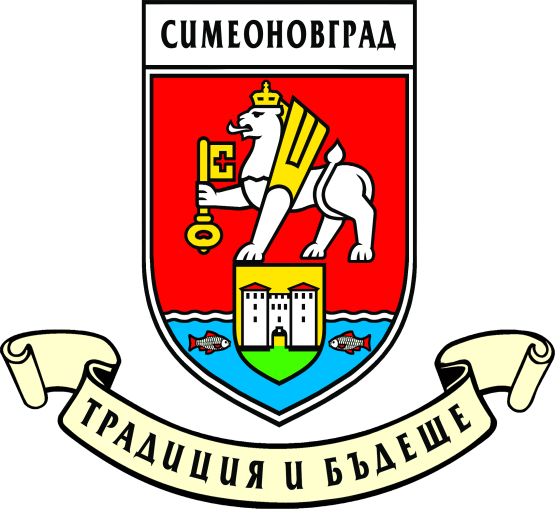 гр. Симеоновград, пл.”Шейновски” №3,тел. 03781 23-41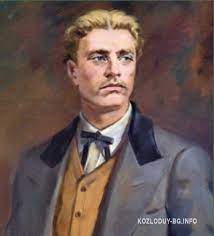  МКБППМНОРГАНИЗИРАОБЩИНСКИ КОНКУРС ЗА РИСУНКА НА ТЕМА: „151 ГОДИНИ ВАСИЛ ЛЕВСКИ В СЪРЦЕТО НА БЪЛГАРИЯ" ПО СЛУЧАЙ 151 ГОДИНИ ОТ ГИБЕЛТА НА АПОСТОЛА НА СВОБОДАТА ВАСИЛ ЛЕВСКИ Участниците са разделени в три възрастови групи:       А група 1-4 клас       Б група 5 - 7 клас        В група 8 - 12 клас. Крайният срок за предаване на творбите е 20 февруари 2024 г., в сградата на  ОбА Симеоновград Победителите в конкурса ще бъдат наградени на 22 февруари. 